ЛОТ № 1ТС – Жесткий диск внешнийОбязательное предоставление технической спецификации с указанием модели жесткого дискаЛОТ № 2Кулер для ноутбукаОхлаждающая подставка для ноутбука диагонали до 17см, Вентилятор не менее 16cм, скорость не менее 1400 об/минМеталлическая сетка, обязательно отделение для USB кабеляЛОТ № 3Флэш картаСпециалист  по планированию материалов ТОСембаева А.С.		                                        Подпись 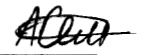 АО «Эйр Астана»Предоставление технической спецификации с печатью и подписью обязательноНазвание продуктаUSB3.0, ext., power via USB, blackОбъем1 ТбТип оборудованияПортативный внешний накопительКорпусПластикЦвета, использованные в оформленииЧерный глянцевый, черныйКоличество HDD1Резервное копированиеПО для резервного копирования входит в комплект поставкиИндикаторыPower, BusyИнтерфейс внешнего HDDUSB 3.0 micro-B "мама"Пропускная способность интерфейса Не менее 5 Гбит/секПитаниеОт USB портаИнтерфейс поддерживаемых HDDSATA-IIФормат накопителя2.5"Поддержка ОСWindows 8, Windows 7Комплект поставкиКабель USB 3.0РазмерыНе менее 13 x 1.7 x 8.2 cм14 x 2 x 9 cмUnit(Агрегат) USB FLASH WITH VOLUME 2.0 GBФлеш-картаP/N (Чертёжный номер)USB FLASHFunctional description(Функциональное назначение)Флеш-карта предназначена для хранения и переноса информации в электронном виде.Physical description(Физическое описание)Пластиковый предмет прямоугольной формы с объемом памяти 2 гигабайта, формата USB